PEMANFAATAN ABU BATU STONE CRUSHER TERHADAP KARAKTERISTIK BETON POLIMER DENGAN BAHAN RESIN EPOKSIOleh SANJAYA ARYANDISkripsiSebagai Salah Satu Syarat Untuk Mencapai Gelar Sarjana TeknikPadaJurusan Teknik SipilFakultas Teknik Universitas Lampung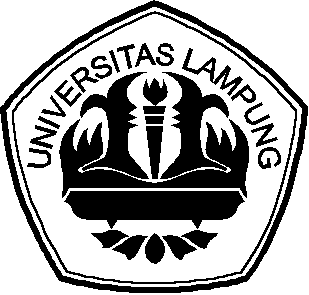 FAKULTAS TEKNIK UNIVERSITAS LAMPUNGBANDAR LAMPUNG2012